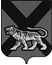 ТЕРРИТОРИАЛЬНАЯ ИЗБИРАТЕЛЬНАЯ КОМИССИЯГОРОДА  ДАЛЬНЕГОРСКАР Е Ш Е Н И Е12 августа 2020 г.                         г. Дальнегорск                              №  718/12218 часов 10  минутОб отказе в регистрации кандидата в депутаты Думы Дальнегорского городского округа, выдвинутого в порядке самовыдвижения по одномандатному округу № 17 Петренко Л.А. Проверив соблюдение требований Федерального закона «Об основных гарантиях избирательных прав и права на участие в референдуме граждан Российской Федерации» (далее – Федеральный закон), Избирательного кодекса Приморского края к представлению кандидатом, выдвинутым в порядке самовыдвижения по одномандатному избирательному округу № 17, Петренко Людмилой Анатольевной документов в окружную избирательную комиссию одномандатного  избирательного округа № 17 по дополнительным выборам депутатов Думы Дальнегорского городского округа, а также достоверность сведений о кандидате, территориальная избирательная комиссия  города Дальнегорска установила следующее. В соответствии с частью 7 статьи 44 Избирательного кодекса Приморского края на выборах депутатов Думы Дальнегорского городского округа в поддержку самовыдвижения кандидата должны быть собраны подписи избирателей в количестве 0,5 процента от числа избирателей, зарегистрированных на территории избирательного округа. В соответствии с решением территориальной избирательной комиссии города Дальнегорска  от 06 июля 2020 года № 666/116 «Об определении количества подписей избирателей, необходимых для регистрации кандидатов, выдвинутых по одномандатным избирательным округам № 3, № 17, № 20, назначенных на 13 сентября 2020 года», число подписей избирателей, необходимых для регистрации кандидата, выдвинутого по одномандатному избирательному округу № 17 на дополнительных выборах депутатов Думы Дальнегорского городского округа, назначенных на 13 сентября 2020 года, определено в количестве 10. Максимальное количество представляемых для регистрации кандидатов подписей в соответствии с частью 13 статьи 46 Избирательного кодекса Приморского края и указанным решением составляет 14.   3 августа  2020 года кандидатом Петренко Людмилой Анатольевной  в территориальную избирательную комиссию города  Дальнегорска, на которую решением территориальной избирательной комиссии города Дальнегорска от 03 июля 2020 года № 663/115 «О возложении полномочий окружных избирательных комиссий одномандатных избирательных округов № 3, № 17, № 20 по дополнительным выборам депутатов Думы Дальнегорского городского округа на территориальную избирательную комиссию города Дальнегорска» возложены полномочия окружной избирательной комиссии одномандатного избирательного округа № 17 по дополнительным выборам депутатов Думы Дальнегорского городского округа, были представлены документы для регистрации кандидата в депутаты Думы Дальнегорского городского округа, выдвинутого в порядке самовыдвижения, в том числе 14 подписей избирателей, собранных в поддержку выдвижения кандидата.В соответствии с частями 1 и 2 статьи 47 Избирательного кодекса территориальной избирательной комиссией города Дальнегорска проведена проверка соблюдения порядка сбора подписей, оформления подписных листов, достоверности сведений об избирателях и подписей избирателей, содержащихся во всех подписных листах.    В результате проведенной полной проверки 07 августа 2020 года  Рабочей группой по приему и проверке избирательных документов, представляемых кандидатами в окружную избирательную комиссию одномандатного избирательного округа № 17 при проведении дополнительных выборов депутатов Думы Дальнегорского городского округа (далее – Рабочая группа), сформированной решением территориальной избирательной комиссией города Дальнегорска от 07 июля 2020 года № 673/116, был составлен итоговый протокол по проверке достоверности подписей избирателей и данных об избирателях, поставивших свои подписи в поддержку выдвижения кандидата (прилагается). В соответствии с указанным итоговым протоколом общее количество подписей избирателей, признанных недействительными, составляет 14 (четырнадцать). Также в соответствии с частью 13 статьи 47 Избирательного кодекса Приморского края Рабочей группой составлена ведомость проверки подписных листов, заверенная копия которой вместе с копией итогового протокола передана кандидату 10 августа 2020 года.В результате проведенной проверки число достоверных подписей избирателей, собранных в поддержку выдвижения кандидата, составляет 0 (ноль).В соответствии с подпунктом «д» пункта 24 статьи 38 Федерального закона, пунктом 9 части 7 статьи 49 Избирательного кодекса Приморского края недостаточное количество достоверных подписей избирателей, представленных для регистрации, является основанием для отказа в регистрации кандидата.На основании изложенного, руководствуясь статьей 38 Федерального закона, статьями 29, 49 Избирательного кодекса Приморского края территориальная избирательная комиссия города ДальнегорскаРЕШИЛА:1. Отказать в регистрации кандидата в депутаты Думы Дальнегорского городского округа по одномандатному избирательному округу № 17, Петренко Людмиле Анатольевне, выдвинутой в порядке самовыдвижения, в связи с недостаточным количеством достоверных подписей избирателей в поддержку выдвижения кандидата.2. Выдать копию настоящего решения в течение одних суток кандидату в депутаты Думы Дальнегорского городского округа по одномандатному избирательному округу № 17  Петренко  Людмиле Анатольевне.          3. Разместить настоящее решение на официальном сайте Дальнегорского городского округа в информационно-телекоммуникационной сети «Интернет» в разделе «Территориальная избирательная комиссия».Председатель комиссии		                                             С. Н. Зарецкая	Секретарь комиссии					                      О. Д. Деремешко	